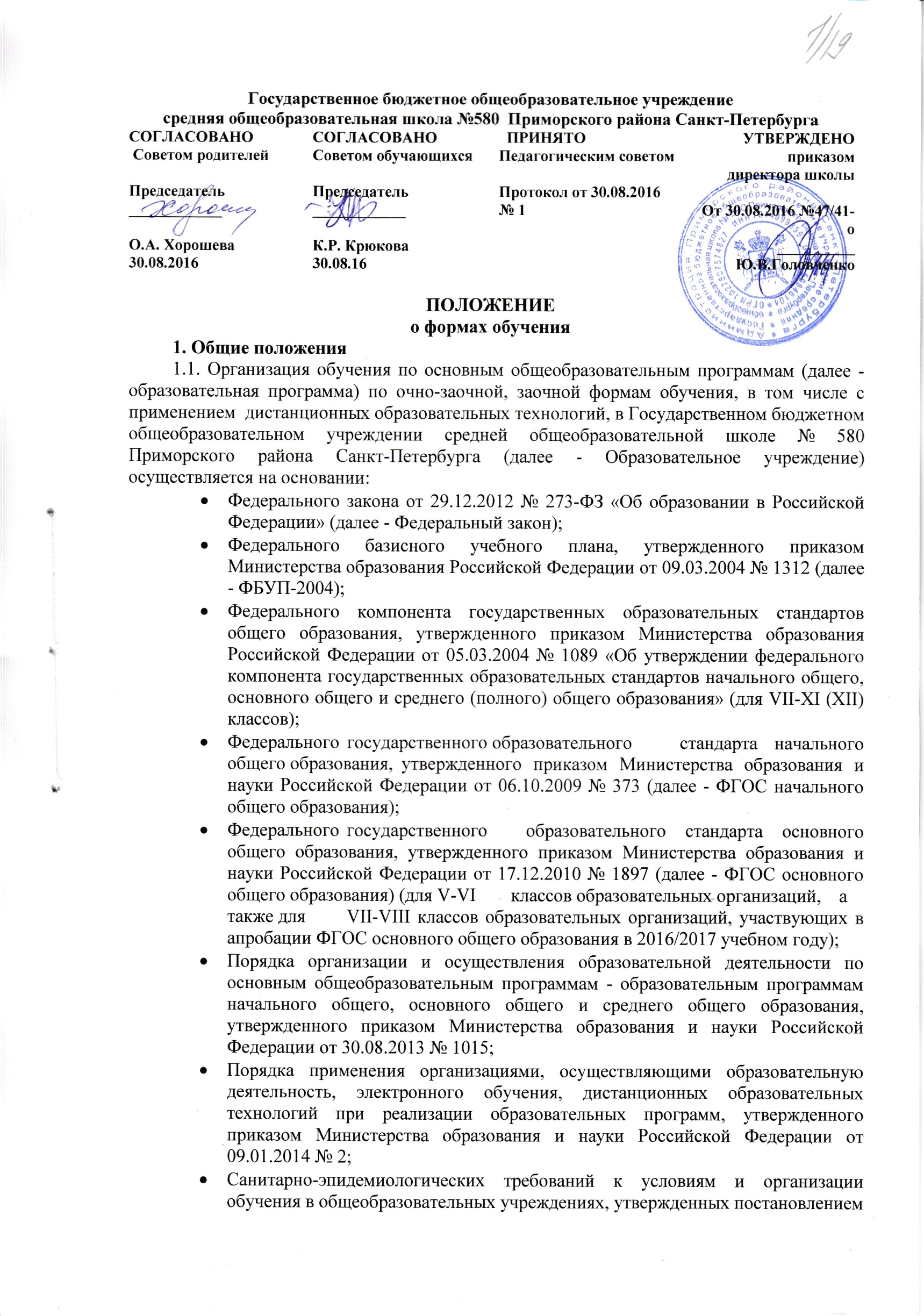 Главного государственного санитарного врача Российской Федерации от 29.12.2010 № 189.1.2. Обучение в Образовательном учреждении  с учетом потребностей, возможностей личности и в зависимости от объема обязательных занятий педагогического работника с обучающимися может осуществляться в очной, очно-заочной или заочной формах на всех уровнях обучения, в том числе с применением  дистанционных образовательных технологий.1.3. Для всех форм получения образования в пределах конкретной образовательной программы действует единый государственный образовательный стандарт.2. Организация обучения по очно-заочной, заочной формам (далее - обучение по очно-заочной, заочной формам)2.1. Обучение по очно-заочной, заочной формам организуется в соответствии с настоящим Положением о формах обучения,   Положением о формах получения образования, образовательными программами, Уставом Образовательного учреждения.2.2. Учебная деятельность при обучении по очно-заочной, заочной формам осуществляется в соответствии с образовательными программами начального общего, основного общего и среднего общего образования  Образовательного учреждения.           2.3. Оценивание знаний, умений и навыков обучающихся по очно- заочной, заочной формам осуществляется в соответствии с Положением Образовательного учреждения  об осуществлении текущего контроля успеваемости, формах, периодичности,  порядке проведения  промежуточной  аттестации и переводе обучающихся в следующий класс.2.4. Количество обучающихся в классе по очно-заочной форме не должно превышать 25 человек.2.5. Образовательный процесс для заочных групп может быть организован в течение всего учебного года или в виде экзаменационных сессий.2.5.1. При организации образовательного процесса для заочной группы учебные часы, указанные в учебном плане, равномерно распределяются в течение всего учебного года на 2-3 учебных дня в неделю с учетом санитарно-эпидемиологических правил и норм.2.5.2. При сессионном режиме организации обучения для заочной группы объем учебных часов, предусмотренных на учебный год, не изменяется. Количество экзаменационных сессий, их продолжительность, сроки проведения определяются Образовательным учреждением.2.5.3. Между экзаменационными сессиями организуются консультации учителей.2.5.4. Количество обучающихся в группе по заочной форме не должно превышать  9 человек.2.6. Основные образовательные программы начального общего и основного общего образования реализуются Образовательным учреждением через организацию урочной и внеурочной деятельности.2.7. Внеурочная деятельность обучающихся по очно-заочной и заочной формам организуется в заявительном порядке на добровольной основе в соответствии с выбором участников образовательных отношений.2.8. Объем внеурочной деятельности с учетом интересов обучающихся и возможностей Образовательного учреждения составляет:при получении начального общего образования - до 1350 часов за четыре года обучения;при получении основного общего образования - до 1750 часов за пять лет обучения, в год - не более 350 часов.2.10. Одной из важнейших составляющих организации обучения по очно-заочной и заочной формам является самостоятельная работа обучающегося, выполняемая по заданию педагогического работника, под его руководством.Содержание самостоятельной работы обучающегося по очно-заочной и заочной формам определяется в соответствии с рабочей программой по учебному предмету.2.11. Обучение в очно-заочной и заочной формах может быть организовано в Образовательном учреждении на основании заявления совершеннолетнего обучающегося или родителей (законных представителей) несовершеннолетнего обучающегося (далее - заявитель).2.13.1.	В случае перевода обучающегося на очно-заочное или заочное обучение Образовательным учреждением заключается договор с заявителем согласно приложению.В соответствии с договором определяются учебные предметы, изучаемые обучающимся с классом в соответствии с обязательной (аудиторной) нагрузкой обучающегося, и перечень учебных предметов, изучаемых	самостоятельно с обязательным прохождением промежуточной аттестации в соответствии с положением.2.13.2. Образовательное учреждение на основании договора предоставляет возможность участия обучающегося по очно-заочной и заочной формам во внеурочной деятельности, а также во внеучебных мероприятиях .2.13.3. Обучающийся по очно-заочной или заочной форме вправе участвовать во всероссийской олимпиаде школьников, выставках, смотрах, физкультурных мероприятиях, спортивных мероприятиях в заявительном порядке.2.14. Образовательное учреждение предоставляет обучающимся но очно-заочной и заочной формам бесплатно в пользование учебники, учебные пособия в соответствии с утвержденным директором Образовательного учреждения списком учебных и методических пособий, обеспечивающих преподавание учебных предметов.2.15. Обучающиеся в очно-заочной и заочной формах по решению своему или родителей (законных представителей) на любом этапе обучения вправе продолжить обучение в любой иной форме, предусмотренной Федеральным законом.3. Финансовое обеспечение обучения по очно-заочной и заочной формам3.1. При определении учебной нагрузки обучающимся по очно-заочной и заочной формам необходимо руководствоваться федеральными государственными образовательными стандартами общего образования и федеральным компонентом государственных образовательных стандартов, санитарно-эпидемиологическими требованиями к условиям и организации обучения в образовательных организациях.3.2. Учебный план для обучающихся по очно-заочной и заочной формам должен соответствовать учебному плану Образовательного учреждения. Уменьшать количество обязательных учебных предметов запрещено.3.3. Учебная нагрузка обучающихся по очно-заочной и заочной формам обучения.         3.3.1. Учебная недельная нагрузка обучающихся на уровне начального общего образования   (очно-заочная форма обучения)3.3.2. Учебная годовая нагрузка обучающихся на уровне начального общего образования(очно-заочная форма обучения)3.3.3. Учебная годовая нагрузка обучающихся на уровне начального общего образования(заочная форма обучения)3.3.4. Учебная недельная нагрузка обучающихся на уровне основного общего образования(очно-заочная форма обучения)3.3.5. Учебная годовая нагрузка обучающихся на уровне основного общего образования(очно-заочная форма обучения)3.3.6. Учебная годовая нагрузка обучающихся на уровне основного общего образования(заочная форма обучения)3. 3. 7. Учебная нагрузка обучающихся на уровне среднего общего образования(очно-заочная форма обучения)3.3.8. Учебная нагрузка обучающихся на уровне среднего общего образования(заочная форма обучения)Приложение 1ДОГОВОРоб обучении по очно-заочной (заочной) форме в ______________________________________________(наименование образовательной организации)«_____»___________ 20__г._________________________________________________________________________________,(полное наименование образовательной организации)лицензия_____________________________________________________________________, выданная на основании ___________________на срок__________________, свидетельство о государственной аккредитации __________________________________, выданное Комитетом по образованию на срок с _____________ до ____________, в лице директора ________________________________________, (в дальнейшем - Исполнитель), действующего на основании Устава ____________________________, с одной стороны, и гражданин ____________________________________________________________, (в дальнейшем - Заказчик), являющийся законным представителем гражданина __________________, (в дальнейшем - Обучающий(ая)ся), с другой стороны, заключили настоящий договор о нижеследующем:ПРЕДМЕТ ДОГОВОРАОбучение по образовательным программам начального общего, основного общего, среднего общего образования (нужное подчеркнуть) по очно-заочной/заочной форме обучения в ______________________________________________________________(далее - Организация).(краткое наименование образовательной организации)ОБЯЗАННОСТИ ИСПОЛНИТЕЛЯ2.1. Организовать обучение Обучающегося по образовательным программам начального общего, основного общего и среднего общего образования по очно-заочной или заочной форме (по выбору заказчика), в том числе с применением электронного обучения и дистанционных образовательных технологий (далее - обучение).2.2. Обеспечить выполнение гарантированного государственными требованиями стандарта образования и образовательных услуг.2.3. Осуществлять обучение Обучающегося но учебному плану согласно приложению.2.4. Производить в установленном порядке зачет результатов освоения Обучающимся учебных предметов, курсов, дисциплин (модулей), дополнительных образовательных программ в других организациях, осуществляющих образовательную деятельность.2.5. Предоставить в бесплатное пользование Обучающемуся учебники, учебные пособия по учебным предметам в соответствии с утвержденным списком учебных и методических пособий, обеспечивающих преподавание учебных предметов.2.6. Обеспечить для проведения учебных занятий (консультаций) помещения,' соответствующие санитарно-эпидемиологическим требованиям и нормам, а также необходимую учебную материальную базу.2.7. Предоставить Обучающемуся возможность участия во внеурочной деятельности и во внеучебных мероприятиях, в том числе во всероссийской олимпиаде школьников.2.8. Предоставлять Обучающемуся и его родителям (законным представителям) информацию об успеваемости Обучающегося., посещении им учебных занятий (консультаций).3. ПРАВА и ОБЯЗАННОСТИ ЗАКАЗЧИКА Заказчик имеет право:3.1. На ознакомление со свидетельством о государственной регистрации, с Уставом и лицензией на осуществление образовательной деятельности, со свидетельством о государственной аккредитации, с учебной документацией, другими локальными актами, регламентирующими организацию и осуществление образовательной деятельности в Организации.3.2. На получение информации о результатах образовательной деятельности Обучающегося.3.3. Представлять интересы Обучающегося при разрешении споров, конфликтных ситуаций, на заседаниях педагогических советов и комиссии но урегулированию споров между участниками образовательных отношений.Заказчик обязан:3.4. При поступлении Обучающегося в Организацию и в процессе его обучения своевременно представлять вес необходимые документы, предусмотренные Уставом Организации и другими локальными актами.3.5. Контролировать освоение Обучающимся образовательной программы.3.6. Предоставлять своевременно в Организацию информацию об изменениях места регистрации, проживания, контактных телефонах.4. ПРАВА И ОБЯЗАННОСТИ ОБУЧАЕМОГООбучающийся имеет право4.1. На уважение человеческого достоинства, защиту от всех форм физического и психического насилия, оскорбления личности, охрану жизни и здоровья, свободу совести, информации, свободное выражение собственных взглядов и убеждений.4.2. На бесплатное пользование библиотечно-информационными ресурсами, учебной материальной базой Организации.Обучающийся обязан:4.3 Добросовестно осваивать образовательную программу, в том числе посещать с классом предусмотренные учебным планом и расписанием учебные занятия по следующим учебным предметам: _________________________________________________________________________; самостоятельно изучать следующие учебные предметы:	____________________________________ с последующей сдачей промежуточной аттестации в соответствии с графиком согласно приложению № 2.4.4. Соблюдать нормы поведения, установленные в Организации и закрепленные в Уставе и Правилах внутреннего распорядка.4.5. Уважать честь и достоинство других обучающихся и работников Организации.5. ОСНОВАНИЯ ДЛЯ ИЗМЕНЕНИЯ И РАСТОРЖЕНИЯ ДОГОВОРА5.1. Настоящий договор может быть расторгнут по соглашению сторон или по инициативе одной из сторон по основаниям, предусмотренным действующим законодательством Российской Федерации.5.2. Условия заключения настоящего договора могут быть изменены либо по соглашению сторон, либо в соответствии с действующим законодательством Российской Федерации.6. ОТВЕТСТВЕННОСТЬ ЗА НЕИСПОЛНЕНИЕ ИЛИ НЕНАДЛЕЖАЩЕЕ ИСПОЛНЕНИЕ ОБЯЗАТЕЛЬСТВ ПО НАСТОЯЩЕМУ ДОГОВОРУ6.1. В случае неисполнения или ненадлежащего исполнения сторонами обязательств по настоящему договору они несут ответственность, предусмотренную законодательством Российской Федерации и локальными актами Организации.7. СРОК ДЕЙСТВИЯ ДОГОВОРА И ДРУГИЕ УСЛОВИЯ7.1. Настоящий договор вступает в силу со дня подписания его сторонами и действует              до«________» ____________________________ г.7.2. Договор составлен в двух экземплярах, имеющих равную юридическую силу.Подписи сторонИсполнитель:                                                                   Заказчик:____________________________                                     ____________________________________________________                                     ____________________________________________________                                      адрес места жительства                                                                                            ___________________________________________________ИНН____________________________                                    ___________________________паспортные данные___________________________контактный телефон____________________________                                    ___________________________Подпись директора                                                             ПодписьМ.П.Учебная нагрузка обучающихсяКоличество часов в неделюКоличество часов в неделюКоличество часов в неделюКоличество часов в неделюВсегоУчебная нагрузка обучающихсяIIIIIIIVВсегоОбязательная (аудиторная) нагрузка обучающегося, включая часы консультаций и приема зачетов1214141454Часы самостоятельной работы обучающегося999936Максимально допустимая недельная нагрузка2123232390Учебная нагрузка обучающихсяКоличество часов в год1Количество часов в год1Количество часов в год1Количество часов в год1ВсегоУчебная нагрузка обучающихсяIIIIIIIVВсегоОбязательная (аудиторная) нагрузка обучающегося, включая часы консультаций и приема зачетов3964764764761824Часы самостоятельной работы обучающегося2973063063061215Максимально допустимая недельная нагрузка6937827827823039Учебная нагрузка обучающихсяКоличество часов в годКоличество часов в годКоличество часов в годКоличество часов в годВсегоУчебная нагрузка обучающихсяIIIIIIIVВсегоОбязательная (аудиторная) нагрузка обучающегося, включая часы консультаций и приема зачетов3964084084081620Часы самостоятельной работы обучающегося2973743743741419 Максимально допустимая недельная нагрузка6937827827823039Учебная нагрузка обучающихсяКоличество часов в неделюКоличество часов в неделюКоличество часов в неделюКоличество часов в неделюКоличество часов в неделюКоличество часов в неделюВсегоУчебная нагрузка обучающихсяVVVIVIIVIIIIXОбязательная (аудиторная) нагрузка обучающегося, включая часы консультаций и приема зачетов232324262626125Часы самостоятельной работы обучающегося66667732Максимально допустимая недельная нагрузка при пятидневной учебной неделе293030323333157Учебная нагрузка обучающихсяКоличество часов в годКоличество часов в годКоличество часов в годКоличество часов в годВсегоУчебная нагрузка обучающихсяVVIVIIVIIIIXОбязательная (аудиторная) нагрузка обучающегося, включая часы консультаций и приема зачетов7828168848848844250Часы самостоятельной работы обучающегося2042042042382381088Максимально допустимая недельная нагрузка при пятидневной учебной неделе98610201088112211225338Учебная нагрузка обучающихсяКоличество часов в год2Количество часов в год2Количество часов в год2Количество часов в год2ВсегоУчебная нагрузка обучающихсяVVIVIIVIIIIXОбязательная (аудиторная) нагрузка обучающегося, включая часы консультаций и приема зачетов4764764764764762380Часы самостоятельной работы обучающегося5105446126466462958Максимально допустимая недельная нагрузка при пятидневной учебной неделе98610201088112211225338Учебная нагрузка обучающихсяКоличество часов за два года2Обязательная (аудиторная) нагрузка обучающегося, включая часы консультаций и приема зачетов1564 (23/23)Часы самостоятельной работы748 (11/11)Предельно допустимая учебная нагрузка при пятидневной учебной неделе2312 (34/34)Учебная нагрузка обучающихсяКоличество часов за два года2Обязательная (аудиторная) нагрузка обучающегося, включая часы консультаций и приема зачетов1428 (21/21)Часы самостоятельной работы884 (13/13)Предельно допустимая учебная нагрузка при пятидневной учебной неделе2312 (34/34)